Arbeitsauftrag für Fr. 24. Mai 2013„Container-Raum“Wählen als unserer Region Gebiet um den Reschensee bzw. ReschenpassGroßmaßstäbiger Ausschnitt: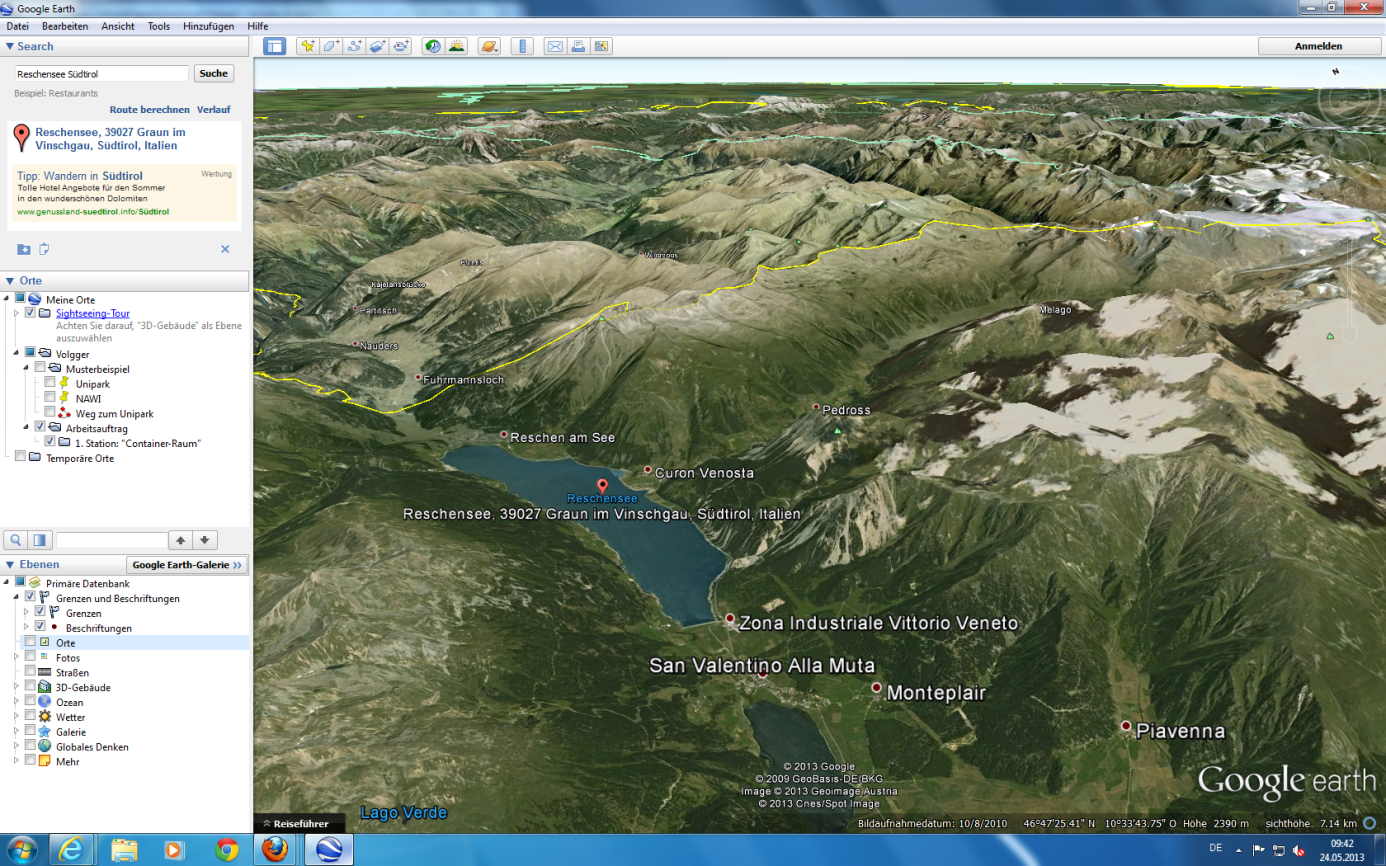 Beschreibe die Gegend-)	Gebirgslandschaft mit (künstlich erschaffenem Stau-) See im Tal-)	V-Täler durch glaziale Erosion geformt-)	Erkennbare Wald- und Schneegrenze (Fichtenwald)-)	Wenig Feld/Wiese Flächen-)	Dünn besiedelt und wenig verbaute Fläche (Reschen am See, Curon Venosta, Moneplair, Piavenna,…)-)	Täler und Berge gut verkehrsinfrastrukturell erschlossen-)	Staatsgrenze (Österreich – Italien) erkennbarKartierung in Google Earth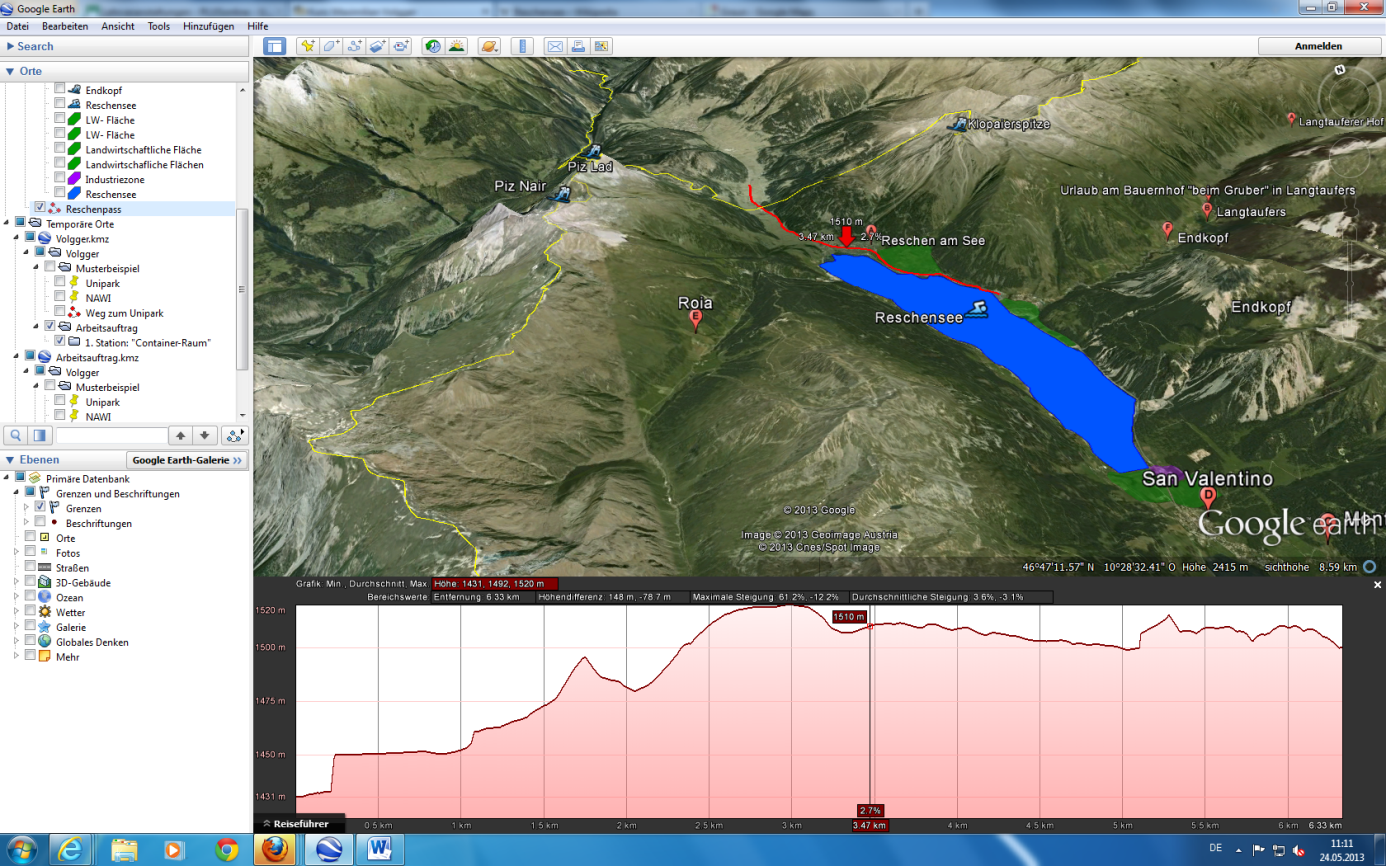 „Raumstruktur“Zusammenhänge zwischen Faktoren/Begriffe herstellenVermute warum die Region heute so aussiehtVermute welche Konsequenzen diese Situation haben kann„Die subjektive Raumwahrnehmung“„Das Raumkonstukt“Zur Entwicklung eines Lernkurses in der Desktop-Version von Google EarthFormuliere Beobachtungs-/ ErkundungsaufgabenOrdne die Ortsmarken in ein Subverzeichnis